MEETING OF THE PARISH COUNCILMembers are hereby summoned to attend the Meeting of Birdham Parish Council to be held at 7pm on Monday the 15th October 2018 in the Main Hall at Birdham Village Hall, Birdham.David J SiggsDavid J Siggs - Clerk to the CouncilAGENDADeclaration of interests.i) To receive Declarations of Interest in respect of matters contained in this agenda, in accordance with the provisions of the Localism Act 2011 in respect of members and in accordance with the provisions of the Local Government Act 1972 in respect of officers.ii)  To consider any Dispensation Requests received by the Clerk not previously considered.Approve and sign the minutes of the meeting held on 17th September 2018.Public Question time from residents of Birdham in accordance with Standing Orders 1d -1lPlanning matters including applications and CDC delegated decisions. Consider and resolve the council’s response to planning applications listed below plus any other planning applications advised by Chichester District Council and available on its website between the circulation of this agenda and the meeting to which it pertains. (Such planning applications which arrive after the preparation of this agenda that are considered at the meeting may be subject to review at a later stage).Planning Applications to be decided.BI/18/02031/FUL - Houseboat Moored Hen Chichester Marina Birdham ChichesterReplacement house boat.BI/18/02501/DOM - Four Winds, Cherry Lane, BirdhamRoof alterations to existing rear extension and enlargement of existing rear dormer projection.BI/18/02597/DOM - Hawkesbury Cottage , Alandale Road, BirdhamDemolition of existing extension and erection of single storey extension.Delegated Decisions to be noted. BI/18/01163/LBC Fir Trees Shipton Green Lane West Itchenor Repair and restoration works. PERMITBI/18/01444/DOM The Red House Lock Lane Birdham Change use of loft space to habitable accommodation, roof extension to include dormer and 2 no. rooflights, replacement rear windows and doors on ground and first floors. Alterations to the outbuilding. PERMITBI/18/01445/LBC The Red House Lock Lane Birdham Change use of loft space to habitable accommodation, roof extension to include dormer and 2 no. rooflights, replacement rear windows and doors on ground and first floors. Alterations to the outbuilding. PERMITBI/18/02088/TPA 26 Walwyn Close Birdham Reduce eastern sectors by 2.5m (back to previous wound points), remove epicormic growth and deadwood on 2 no. Oak trees (T5 and T6) subject to BI/97/00037/TPO. PERMIT BI/18/01972/DOM Field Cottage Westlands Estate Birdham 	Proposed outbuilding - car/boat store with ancillary accommodation in loft. Variation of condition 3 of planning permission 18/00230/DOM - cladding detail and additional door and window to east elevation. PERMITClerks Report including:WSCC Reports, highways matters and correspondenceCDC Reports including correspondenceTo receive reports from Division Members of WSCC and Ward Members of CDC as appropriate.Other related matters6.  Finance and Corporate:	 i)     To receive and approve a financial report.ii)     To receive and adopt the comments made by the Auditor regarding the 2017/18 Audit.To receive and comment on the previously submitted draft Chichester Infrastructure Business Plan.To note the NHB Grant and to authorise the Clerk to sign the contract and carry out the work involved.Correspondence - Not previously circulated to be noted.8. Reportsi)     Play area and playing field   Village Green and pond/ Condition of Village Drain/Ditch Network    Communication Working GroupCommunity ResilienceOther - 9. Reports of meetings attended by Councillors10. Items for inclusion on next agenda.11. Date of Next Meeting 	7pm on Monday 19th November 2018 in the Village Hall.Filming of Parish Council meetings and use of social media:During this meeting residents are allowed to record or film the meeting or to use social media, providing it does not disrupt the meeting. You are encouraged to let the Clerk know in advance if you wish to record or film. Mobile devices should be switched to silent for the duration of the meeting.THE PUBLIC HAVE A RIGHT TO ATTEND ALL MEETINGS OF THE COUNCIL AND ARE MOST WELCOME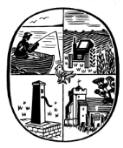 Birdham Parish Council28 Langdale Avenue, Chichester, West Sussex, PO19 8JQTel : 01243 790402Email : clerk@birdhamparishcouncil.org.uk Website : www.birdham.org.ukClerk to the Council : David J Siggs